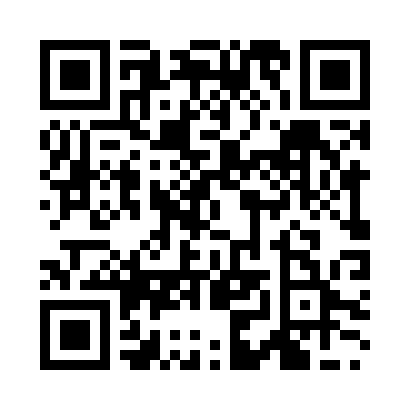 Prayer times for Tochigi, JapanWed 1 May 2024 - Fri 31 May 2024High Latitude Method: NonePrayer Calculation Method: Muslim World LeagueAsar Calculation Method: ShafiPrayer times provided by https://www.salahtimes.comDateDayFajrSunriseDhuhrAsrMaghribIsha1Wed3:124:4811:383:246:297:592Thu3:104:4711:383:246:308:003Fri3:094:4611:383:246:318:024Sat3:084:4511:383:246:328:035Sun3:064:4411:383:256:328:046Mon3:054:4311:383:256:338:057Tue3:034:4211:383:256:348:068Wed3:024:4111:383:256:358:089Thu3:014:4011:383:256:368:0910Fri2:594:3911:383:256:378:1011Sat2:584:3811:383:256:388:1112Sun2:574:3711:383:266:388:1213Mon2:554:3611:373:266:398:1414Tue2:544:3511:373:266:408:1515Wed2:534:3511:383:266:418:1616Thu2:524:3411:383:266:428:1717Fri2:514:3311:383:266:428:1818Sat2:504:3211:383:276:438:2019Sun2:484:3211:383:276:448:2120Mon2:474:3111:383:276:458:2221Tue2:464:3011:383:276:468:2322Wed2:454:3011:383:276:468:2423Thu2:444:2911:383:276:478:2524Fri2:434:2811:383:286:488:2625Sat2:434:2811:383:286:498:2726Sun2:424:2711:383:286:498:2827Mon2:414:2711:383:286:508:2928Tue2:404:2611:383:286:518:3029Wed2:394:2611:393:296:518:3130Thu2:394:2611:393:296:528:3231Fri2:384:2511:393:296:538:33